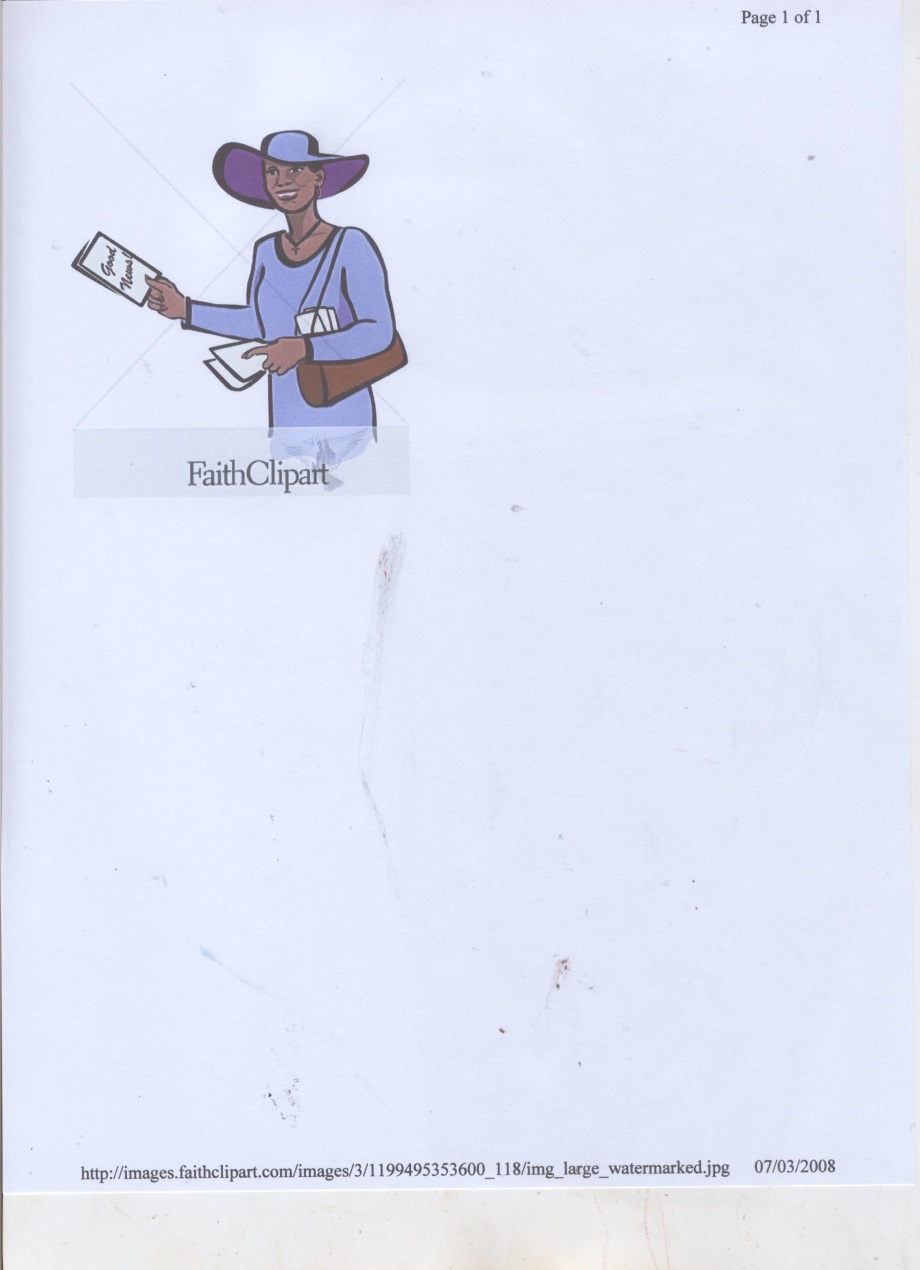 Theme: Am I my Sistah’s Keeper?Scripture:  Ruth 1:16 But Ruth replied, "Don't urge me to leave you or to turn back from you. Where you go I will go, and where you stay I will stay. Your people will be my people and your God my God. (NIV)                                                 EMBASSY SUITES®Embassy Suites-Nashville at Vanderbilt                    Embassy Suites-Memphis1811 Broadway                                                          1022 South Shady Grove RoadNashville, TN                                                       Memphis, TN615-320-8899                                                       901-684-1777                                 ARRIVE IN NASHVILLE:	                     WEDNESDAY, SEPTEMBER 17TH                                 DEPART FROM MEMPHIS:                  SUNDAY, SEPTEMBER 21st		    Ladies selecting the bus option will leave on the night of Tuesday, September 16thRETREAT PACKAGE INCLUDES:*  4-NIGHTS STAY IN THE EMBASSY SUITES® NASHVILLE at VANDERBILT AND MEMPHIS*  COMPLIMENTARY COOKED-TO-ORDER BUFFET BREAKFAST EACH MORNING	*  COMPLIMENTARY “MANAGER’S RECEPTION” EACH EVENING*  DINNER IN BOTH CITIES	 *  CITYWIDE TOURS *  MOTOR COACH TRANSPORTATION PROVIDED WITHIN AND TO EACH CITY*  PARTICIPATION IN A COMMUNITY SERVICE PROJECT *  RETREAT MATERIALS AND ACTIVITIES*  OTHER TREATS AND SURPRISESLadies requiring additional space on the bus option will be charged an additional $30.Note: Due to high volume reservations, the Embassy Suites reserve the right to provide us rooms with double beds and a double-size sleeper sofa or one king-size bed and a double-size sleeper sofa.  Women attending the retreat will be responsible for their own transportation unless you select the “With Airfare” or “Bus” options.  Transportation to and from the airport is still being planned.  All ladies are expected to arrive in Nashville by 2:00 p.m.  Transportation within Nashville and to Memphis will be provided.  The retreat will end in Memphis.  Please plan to depart from Memphis on Sunday, September 21st, 2014.COME ON…GET YOU A ROOM MATE OR TWO AND ACCEPT THIS INVITATION TO REACH OUT AND SERVE OTHERS IN TENNESSEE.(THIS RETREAT IS OPEN TO POPLAR SPRINGS WOMEN AND THEIR FEMALE GUESTS)Payment Schedule (Non-Refundable)Payment Collection Dates1/Person/Room1/Person/Room1/Person/Room2/Person/Room2/Person/Room2/Person/Room3/Person/Room3/Person/Room3/Person/Room4/Person/Room4/Person/Room4/Person/RoomWith AirfareWithout AirfareBusWith AirfareWithout AirfareBusWith AirfareWithout AirfareBusWith AirfareWithout AirfareBusSunday, February 23, 2014       DEPOSIT$50$50$50$50$50$50$50$50$50$50$50$50Sunday, March 30, 2014$239$181$186$185$127$132$167$109$114$158$100$105Sunday, April 27, 2014$239$181$186$185$127$132$167$109$114$158$100$105Sunday, May 25, 2014$239$181$186$185$127$132$167$109$114$158$100$105Sunday, June 29, 2014$239$181$186$185$127$132$167$109$114$158$100$105Sunday, July 27, 2014         No post-dated checks after this date$239$181$186$185$127$132$167$109$114$158$100$105Sunday, August 24, 2014     Final Payment$239$181$186$185$127$132$167$109$114$158$100$105Total Payment$1484$1136$1166$1160$812$842$1052$704$734$998$650$680